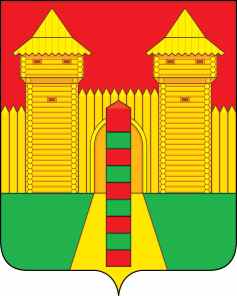 АДМИНИСТРАЦИЯ  МУНИЦИПАЛЬНОГО  ОБРАЗОВАНИЯ «ШУМЯЧСКИЙ   РАЙОН» СМОЛЕНСКОЙ  ОБЛАСТИПОСТАНОВЛЕНИЕот 05.10.2021 г.  № 433          п. ШумячиВ соответствии с Градостроительным кодексом Российской Федерации, Федеральным законом от 27.07.2010 г. № 210-ФЗ «Об организации предоставления государственных и муниципальных услуг», постановлением Администрации муниципального образования «Шумячский район» Смоленской области от 24.05.2011 г. № 215 «Об утверждении Порядка разработки и утверждения Администрацией муниципального образования «Шумячский район» Смоленской области административных регламентов предоставления муниципальных услуг», Уставом муниципального образования «Шумячский район» Смоленской областиАдминистрация муниципального образования «Шумячский район» Смоленской областиП О С Т А Н О В Л Я Е Т:1. Внести в Административный регламент предоставления муниципальной услуги «Принятие решений о подготовке, об утверждении документации по планировке территории» (далее – Административный регламент), утвержденный постановлением Администрации муниципального образования «Шумячский район» Смоленской области от 14.04.2020 г. № 205, следующие изменения:1.1. в пункте 1.3.1 Административного регламента цифры «21350» заменить цифрами «216410»;1.2. в пункте 1.3.7. Административного регламента цифры «8 (48133) 2-11-74» заменить цифрами «8 (48133) 4-11-74»;1.3. раздел 2.4. Административного регламента дополнить пунктом 2.4.1.1. следующего содержания:«2.4.1.1. Срок предоставления муниципальной услуги в части утверждения документации по планировке территории с учетом проведения публичных слушаний – 120 календарных дней».1.4. раздел 2.6. Административного регламента изложить в следующей редакции:«2.6. Исчерпывающий перечень документов, необходимых для предоставления муниципальной услуги2.6.1. В перечень документов, необходимых для предоставления муниципальной услуги по принятию решения о подготовке документации по планировке территории, подлежащих представлению заявителем, входят:- заявление о принятии решения о подготовке документации по планировке территории (приложение №1);- копия документа, удостоверяющего личность заявителя (представителя заявителя, если заявление представляется представителем заявителя);- выписка из единого государственного реестра юридических лиц;- документ, подтверждающий полномочия заявителя (представителя заявителя) – для юридических лиц;- копия доверенности в случае представления заявления представителем заявителя;- материалы документации по планировке территории, предусмотренные статьями 42 и (или) 43 Градостроительного кодекса Российской Федерации.2.6.2. Запрещено требовать от заявителя представления документов и информации, не входящих в перечень документов, указанных в пунктах 2.6.1 настоящего Административного регламента.2.6.3. Документы, представляемые заявителем, должны соответствовать следующим требованиям:- фамилия, имя и отчество (при наличии) заявителя, адрес его места жительства, телефон (если есть) должны быть написаны полностью;- в документах не должно быть подчисток, приписок, зачеркнутых слов и иных неоговоренных исправлений;- документы не должны быть исполнены карандашом;- документы не должны иметь серьезных повреждений, наличие которых допускает многозначность истолкования содержания.2.6.4. Документы, необходимые для получения муниципальной услуги, могут быть представлены как в подлинниках, так и в копиях, заверенных в установленном законодательством порядке. В случае необходимости специалист, в обязанности которого входит прием документов, заверяет копии документов на основании подлинников документов, после чего подлинники документов возвращаются заявителю.»;1.5. в пункте 3.2.2. Административного регламента слова «или 2.6.2.» исключить;1.6. пункт 3.2.4. Административного регламента изложить в следующей редакции:«3.2.4. Результатом административной процедуры является подписание Главой муниципального образования «Шумячский район» Смоленской области постановления:- о подготовке документации по планировке территории – в случае принятия решения о подготовке документации по планировке территории;- об утверждении документации по планировке территории – в случае утверждения документации по планировке территории.»;1.7. приложение № 1 к Административному регламенту изложить в следующей редакции:В Администрацию муниципального образования«Шумячский район» Смоленской области                    			от _______________________________________________                           					 (наименование организации, юридический адрес,                    			___________________________________________________                     					реквизиты (ИНН, ОГРН) - для юридических лиц, Ф.И.О.,                   			___________________________________________________                        				данные документа, удостоверяющего личность, место                 		  ___________________________________________________                    					жительства - для физических лиц, телефон, факс, адрес                    ___________________________________________________                                				электронной почты, указываются по желанию                    			___________________________________________________                                                               				заявителя)ЗаявлениеВ соответствии со статьями 45, 46 Градостроительного кодекса Российской Федерации прошу принять решение о подготовке документации по планировке территории: проект планировки, проект межевания (необходимое подчеркнуть) в целях __________________________________________________________________________________________________________________________________________________________________________(указать цель подготовки документации по планировке территории согласно ст. 41, 42, 43 Градостроительного кодекса Российской Федерации)в отношении территории, расположенной по адресу:_____________________________________________________________________________________(указать описание местоположения границ территории, в отношении которой планируется подготовка документации по планировке территории)для размещения ______________________________________________________________________(указать вид, наименование и назначение объекта)В соответствии со ст. 9 Федерального закона от 27.07.2006 г. № 152-ФЗ «О персональных данных», даю свое согласие на обработку персональных данных.Приложения:
1.__________________________________________________________________________________;2.__________________________________________________________________________________;3.__________________________________________________________________________________;4.__________________________________________________________________________________;5.__________________________________________________________________________________.»;1.8. дополнить приложением № 3, следующего содержания:В Администрацию муниципального образования«Шумячский район» Смоленской области                    			от _______________________________________________                           					 (наименование организации, юридический адрес,                    			___________________________________________________                     					реквизиты (ИНН, ОГРН) - для юридических лиц, Ф.И.О.,                   			___________________________________________________                        				данные документа, удостоверяющего личность, место                 		  ___________________________________________________                    					жительства - для физических лиц, телефон, факс, адрес                    ___________________________________________________                                				электронной почты, указываются по желанию                    			___________________________________________________                                                               				заявителя)ЗаявлениеВ соответствии со статьями 45, 46 Градостроительного кодекса Российской Федерации прошу утвердить документации по планировке территории: проект планировки, проект межевания (необходимое подчеркнуть), разработанную в целях __________________________________________________________________________________________________________________________________________________________________________(указать цель подготовки документации по планировке территории согласно ст. 41, 42, 43 Градостроительного кодекса Российской Федерации)в отношении территории, расположенной по адресу:_____________________________________________________________________________________(указать описание местоположения границ территории, в отношении которой планируется подготовка документации по планировке территории)для размещения ______________________________________________________________________(указать вид, наименование и назначение объекта)В соответствии со ст. 9 Федерального закона от 27.07.2006 г. № 152-ФЗ «О персональных данных», даю свое согласие на обработку персональных данных.Приложения:
1.__________________________________________________________________________________;2.__________________________________________________________________________________;3.__________________________________________________________________________________;4.__________________________________________________________________________________;5.__________________________________________________________________________________.»;2. Отделу по строительству, капитальному ремонту и жилищно-коммунальному хозяйству Администрации муниципального образования «Шумячский район» Смоленской области (Н.А. Стародворова) обеспечить исполнение Административного регламента.3. Сектору по информационной политике Администрации муниципального образования «Шумячский район» Смоленской области (Д.А. Старовойтов) разместить настоящее постановление в Реестре государственных и муниципальных услуг (функций).4. Настоящее постановление вступает в силу с момента его подписания.5. Контроль за исполнением настоящего постановления оставляю за собой.О внесении изменений в Административный регламент предоставления муниципальной услуги «Принятие решений о подготовке, об утверждении документации по планировке территории»«Приложение№1к Административному регламенту предоставления муниципальной услуги «Принятие решения о подготовке документации по планировке территории»(дата)(подпись)(расшифровка)«Приложение №3к Административному регламенту предоставления муниципальной услуги «Принятие решения о подготовке документации по планировке территории»(дата)(подпись)(расшифровка)Глава муниципального образования«Шумячский район» Смоленской областиА.Н. Васильев